CHAMADA INTERNA Nº 34/2020 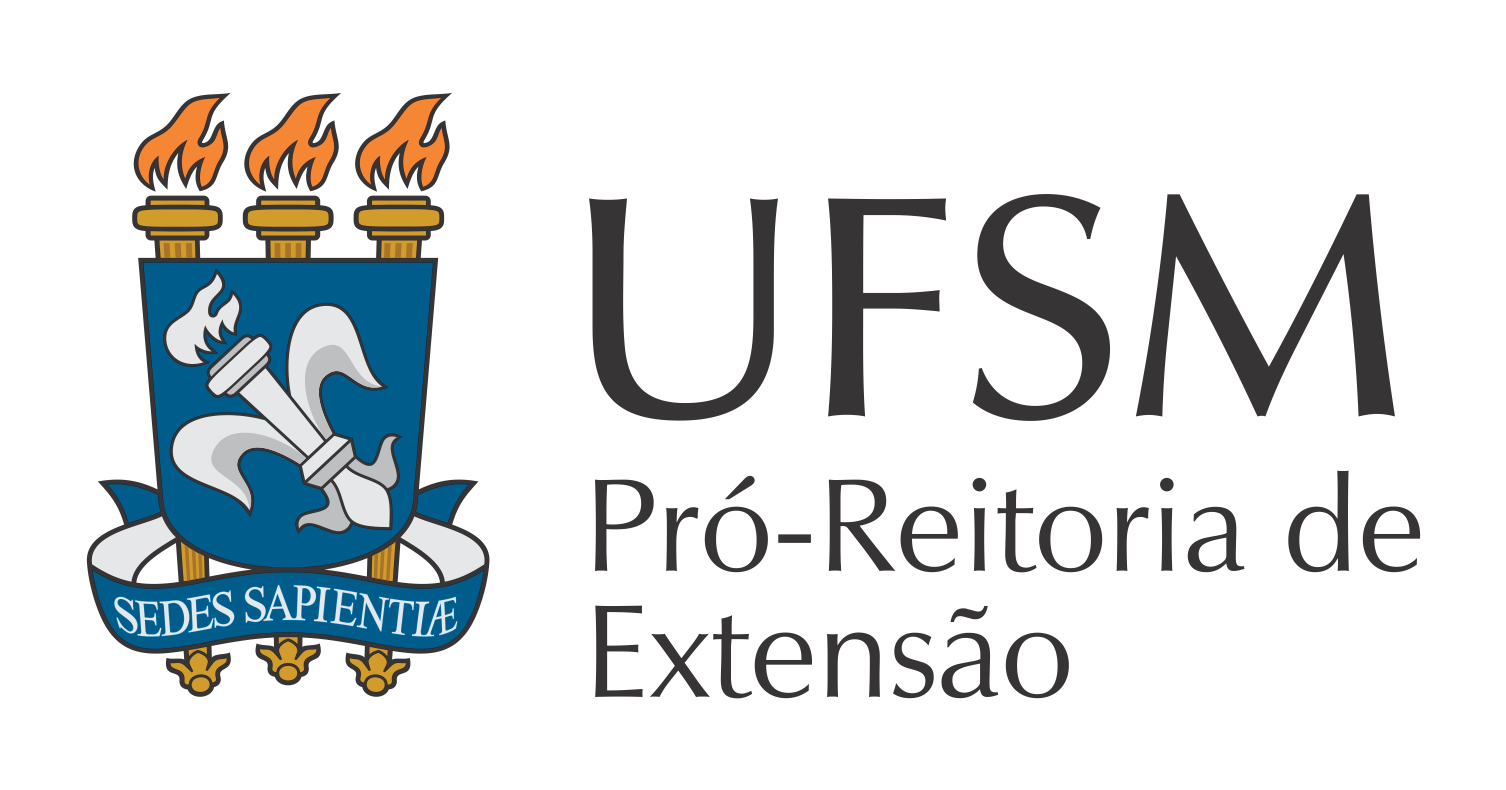 Exposição de Arte OnlineA universidade em nós: 60 anos de histórias, conflitos e conquistasANEXO IITermo de autorização de Uso de Imagem e Cessão de Direitos AutoraisPelo presente instrumento, eu,_______________________________________________, portador(a) do RG n⁰ ___________________ e CPF n⁰ _______________________, autor(a) da obra de título __________________________, autorizo expressamente, para todos os fins em direito admitidos, o que segue:
1. O proponente selecionado assume exclusiva e irrestrita responsabilidade por quaisquer reivindicações relacionadas à sua obra fundamentadas em possíveis violações de direito de imagem, de voz, direito de propriedade intelectual e conexos, plágio ou qualquer violação de direitos de terceiros, respondendo exclusivamente por qualquer dano e/ou prejuízo em decorrência dessas ações, inclusive pela omissão de informações.2. Estará ciente também que ficará a exclusivo critério da equipe curatorial da exposição optar por exibir os trabalhos em sua grade de programação virtual, em suas redes sociais ou ainda em canais e mídias da UFSM. Em todas essas hipóteses, a obra será mencionada como integrante da exposição.3. O(a) artista fica ciente que ao ser selecionado, automaticamente está autorizando uso de imagem da obra para uso nos canais de divulgação da instituição. E também autoriza que a obra faça parte do acervo digital de obras de arte da UFSM.4. Por ser esta a expressão de minha vontade, nada terei a reclamar a título de direitos de imagem assino o presente Termo.Santa Maria, ____ de __________________ de 2020.
____________________________________________________________Assinatura digital da(o) artista.